Publicado en Zaragoza el 26/12/2018 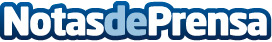 La 'pensión por consumo' alternativa a los planes de pensiones privadosLa startup española Pensumo, considerada la 'mejor startup 2018´' y apoyada por el Programa H2020 de la Comisión Europea, se postula como una alternativa a los planes de pensiones bancarios y un complemento gratuito a la pensión públicaDatos de contacto:Jose Luis OP910608771Nota de prensa publicada en: https://www.notasdeprensa.es/la-alternativa-a-los-planes-de-pensiones-la_1 Categorias: Nacional Finanzas Aragón Emprendedores Consumo Dispositivos móviles http://www.notasdeprensa.es